/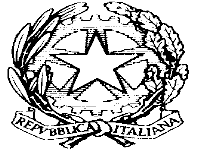 ISTITUTO COMPRENSIVO 3 PONTE-SICILIANO  POMIG.             VIA ROMA 77-80038  POMIGLIANO D’ARCO          Ambito NA 19 Cod. Fisc.  930 766 50 634  Cod.Mecc. NAIC8G0007Tel./ Fax 081 3177300-  e-mail: naic8g0007@istruzione.it                               PEC naic8g0007@pec.istruzione.it Sito web: www. ictrepontesiciliano.edu.itVerbale Consiglio d’Istituto N.5   del 11.01.2024Il giorno 11  GENNAIO 2024  alle ore 18.00,  in modalità webex meeting,  si riunisce il Consiglio di Istituto per discutere i seguenti punti all’ordine del giorno: lettura e approvazione del verbale seduta precedente;apertura iscrizione a.s.  2024/2025– informativa ;definizione proposte di criteri per l’iscrizione e per l’iscrizione delle iscrizioni in eccedenza degli alunni alla scuola dell’infanzia e primaria a.s. 2024/2025;definizione proposte criteri per la formazione delle classi iniziali della scuola dell’infanzia e primaria;informativa openday: modalità organizzative;adesione al progetto pon “ per la scuola e competenze “ 2021-2027, cd agenda sud, avviso prot. n.134894 del 21/11/2023;delibera criteri di accesso e valutazione per il profilo di docente, tutor, progettista/valutatore figura aggiuntiva alunni pon agenda sud;informativa assicurazione alunni/personale;variazioni di bilancio;attività’ negoziali con aggiornamento ai sensi del d.lgs. 36/2023: servizi e forniture, incarichi a esperti esterniPresiede il presidente del Consiglio A.C.A seguito di regolare convocazione, sono presenti i signori: Componente Docente :F .V., S.E. A.M., C. E., R. M.M. G., E. E.; DSGA Francesca IannuzzoComponente Genitori: C.M., A. C., D. F. L. , D. L., S. G, C.N., L. G. D., F. V.Componente ATA: S. G.Sono assenti,  la Dirigente Scolastica Filomena Maria Favicchio, La presidente , verificato il numero legale dei componenti e preso atto del numero legale per la validità del consiglio, dichiara  aperta la seduta. Prende la parola la consigliera C. R. che prima di procedere alla discussione dei punti all’ordine del giorno, chiede di inserire  all’o.d.g i seguenti punti:11.delibera e approvazione progetto rugby per le classi quarte e quinte tutti i plessi12. informativa formazione Scuola Secondaria Primo GradoPrimo punto all’o.d.gLa consigliera F.V.legge il verbale della seduta precedente.Il Consiglio approvaSecondo punto all’o.d.g La Consigliera C. R. informa sull’apertura delle iscrizioni a.s. 2024-2025 . Con nota Ministeriale  n. 5379 del 15 dicembre 2023 si forniscono indicazioni sulle attività relative alla fase di avvio delle iscrizioni   alle prime classi della Scuola Primaria e alle prime della Scuola Secondaria di Primo Grado. La domanda resta cartacea per la Scuola dell’infanzia.DELIBERA N. 34Le domande di iscrizione possono essere presentate a partire dal 18 gennaio 2024 e devono essere inviate entro e non oltre il 10 febbraio 2024 . DELIBERA N. 35Sulla Piattaforma Unica è presente il nuovo punto di accesso alle iscrizioni on line, con tutte le informazioni utili per la procedura (“Iscrizioni”). Sono altresì presenti specifiche sezioni per accompagnare le famiglie .DELIBERAN.36Per la scuola dell’infanziaPossono iscriversi bambini di età compresa tra i tre e i cinque anni compiuti entro il 31 dicembre 2024Possono, altresì, a richiesta dei genitori e degli esercenti la responsabilità genitoriale, essere iscritti bambini che compiono il terzo anno di età entro il 30 aprile 2025. DELIBERA N. 37Non è consentita in alcun caso, anche in presenza di disponibilità di posti, l’iscrizione alla scuola dell’infanzia di bambini che, qualora il numero delle domande di iscrizione sia superiore al numero dei posti complessivamente disponibili, hanno precedenza le domande relative a coloro che compiono tre anni di età entro il 31 dicembre 2024, tenendo anche conto dei criteri di preferenza definiti dal Consiglio di istituto .DELIBERA N.38Per  la scuola primariaPossono iscriversi i bambini che compiono sei anni di età entro il 31 dicembre 2024.DELIBERAN.41 Possono , altresì, iscriversi bambini che compiono sei anni di età dopo il 31 dicembre 2024 ed entro il 30 aprile 2025. DELIBERA N.42Non è consentita in alcun caso, anche in presenza di disponibilità di posti, l’iscrizione alla prima classe della scuola primaria di bambini che compiono i sei anni di età successivamente al 30 aprile 2025DELIBERA N.43Terzo punto all’o.d.gIn caso di eccedenza di domande si darà la precedenza tenendo in considerazione secondo i seguenti criteri :Integrazione alunni diversamente abili.Viciniorietà  dell’alunno alla scuola nell’ambito del Comune degli  che compiono i tre anni entro il 31 dicembre 2024.Precedenza agli alunni che compiono i tre anni di età  entro il 31 dicembre 2024 nell’ambito del Comune di residenzaPresenza di fratelli o sorelle frequentanti lo stesso Istituto anche fuori Comune che compiono ono itre anni di età entro il 31/12/2024.Anticipatari residenti che compiono i tre anni di età da gennaio ad aprile 2025.Residenza dei nonni nell’area di vicinanza della Scuola del minore.Particolari esigenze lavorative in loco dei genitori residenti in altri comuni da gennaio ad aprile 2025.( con autocertificazione)Anticipatari non residenti che compiono i tre anni da gennaio ad aprile 2024.Qualora il numero delle domande di iscrizione sia superiore al numero dei posti complessivamente disponibili, hanno precedenza le domande relative a coloro che compiono i tre anni di età entro il 31 dicembre 2024 tenendo conto dei criteri stabiliti dal consiglio. le domande di eccedenza saranno inserite in una lista di attesa che verrà smaltita in caso di rinuncia in caso di diponibilità di posti dovuti a rinuncia da parte dei genitori con apposita comunicazione e da inviare alla scuola entro 7 giorni dalla data di pubblicazione  tenendo sempre conto dei criteri di precedenza definiti e approvati dal Consiglio d’Istituto.  La scuola comunicherà ai genitori il mancato accoglimento della domanda in tempo utile per consentire l’opzione presso un’altra scuola.Quarto punto all’o.d.gSi definiscono i criteri di formazione delle classi prime di scuola primaria:Tenere conto dei dati forniti dai docenti di scuola dell’infanzia statale e privata, nonché di quelli desunti dai documenti di accompagnamento dell’alunno;equa distribuzione numerica degli alunni; classi eterogenee in base al sesso;equa distribuzione nelle classi di alunni in situazione di handicap, in situazione di disagio socio-culturale o in difficoltà di apprendimento;equa distribuzione di alunni provenienti dalla stessa scuola dell’infanzia. esaudire la desiderata delle famiglie ( 1 amichetto)Si definiscono i criteri di formazione delle sezioni di Scuola dell’Infanzia:ambiente di provenienza; livelli di apprendimento e di socializzazione presenza alunni in situazione di handicap;suddivisione numerica equilibrata fra i due sessi. Si definiscono i criteri di formazione delle classi prime Scuola Secondaria di I grado l'eterogeneità all'interno di ciascuna classeDELIBERA N.45Quinto punto all’o.d.gLa docente Castiello informa i componenti del Consiglio che sono in corso le attività relative all’ OPENDAY dal 9 gennaio 2024 al 10 febbraio 2024 . L ‘IC3 PONTE SICILIANO aprirà le classi e le sezioni ai futuri e alunni e genitori per fornire una conoscenza concreta degli spazi della Scuola, dei laboratori e dei progetti attuali e da realizzare , illustrando il Piano triennale dell’Offerta Formativa. Gli utenti saranno accolti tutti i giorni dal lunedi al venerdì dalle 9.00 alle 12.00 e dalle 15.00 alle 16.00 . Tutte le attività che si svolgeranno nei plessi della Scuola , sono state ampliamente pubblicizzate sul sito.DELIBERA N. 46Sesto punto all’o.d.g Con avviso prot. n. 134894 del 21/11/2023 viene richiesta l’adesione al pon Agenda Sud. L’obiettivo del progetto è l’implementazione delle competenze chiave negli alunni che appartengono  ad ambienti significativamente svantaggiati. La scuola deve offrire occasioni di crescita culturali e sociale, includendo i soggetti con bes e gli alunni stranieri attraverso gruppi eterogenei di alunni con competenze diverse che possono fungere da tutor per i compagni piu’ fragili .  Il Consiglio esprime parere favorevole alla partecipazione al progetto DELIBERA N. 47Settimo punto all’o.d.gViene richiesto di deliberare in merito all’individuazione delle varie figure che dovranno partecipare alla realizzazione dei PON AGENDA SUD per il profilo di docente tutor, progettista/valutatore, figura aggiuntiva alunni BES.Il Consiglio esprime parere favorevole così come segue per il profilo di docente tutorDELIBERA N. 48progettista/valutatoreDELIBERA N. 493) figura aggiuntiva alunni BES.DELIBERA N. 50Si chiede al Consiglio di deliberare in merito ai criteri di individuazione delle varie figure che dovranno partecipare alla realizzazione dei PON AGENDA SUD per il profilo di docente, tutor, progettista/valutatore figura aggiuntiva alunni BES così come segue:titolo di studio titoli professionaliesperienza pregressa nel settoretitoli culturalirotazione dei candidati interni all’istitutoil Consiglio approva e deliberaDELIBERA N. 51Ottavo punto all’o.d.gLa DSGA  Francesca Iannuzzo informa che è stata espletata la gara per l’assicurazione alunni e personale a.s. 2023/2024, è stata individuata la compagnia Benacquista assicurazioni che ha offerto un premio annuo di € 5,00.DELIBERA N. 52Nono punto all’o.d.gLa DSGA  Francesca Iannuzzo informa circa la variazione di bilancio così come segue:A.F. 2023 Integrazione Funzionamento Amministrativo – Didattico  € 7.045,97A.F. 2023 Sofferenze Integrazione Funzionamento Amministrativo - Didattico	€ 299,83Contributo personale per copertura assicurativa a.s. 2023/2024	€ 95,00Contributo genitori per visite guidate a.s. 2023/2024   € 2.310,50	DELIBERA N. 53Decimo punto all’o.d.gLa docente C. informa che , con l’entrata in vigore del D.lg. 36/2023, nuovo codice dei contratti, è stata introdotta la completa digitalizzazione delle procedure di acquisto di beni e servizi, ogni procedura di acquisto, anche di importo minimo, deve essere effettuata tramite piattaforme accreditate in modo che sia garantito l’interscambio con la Piattaforma dei contratti pubblici. In particolare la richiesta del CIG, Codice  identificativo di gara, non avviene più attraverso la Piattaforma ANAC e prima dell’inizio della procedura, ma durante la procedura di acquisto attraverso l’interscambio tra la Piattaforma accreditata e la Piattaforma dei contratti Pubblici che provvede anche alla pubblicizzazione.Il Consiglio prende atto e approvaDelibera n. 54Undicesimo punto all’o.d.gLa docente C. chiede di approvare e di deliberare il PROGETTO RUGBY per le classi quarte e quinte di tutti i plessiIl Consiglio esprime parere favorevole alla partecipazione al progetto DELIBERA N. 55Il Consiglio prende atto, inoltre ,che per l’anno 2024/2025 sono aperte le iscrizioni per la scuola secondaria di primo grado. Il Segretario verbalizzante                                                                                         Il Presidente          F. V.                                                	                           A. C.Scuola primariaLa scuola ha adottato  i seguenti   criteri di precedenza per l'accettazione delle domande di iscrizioni in eccedenza per la primaria: delibera n.44 Consiglio Istituto del 11/01/2024
1) Inserimento alunni diversamente abili.
2) Alunni interni, che hanno frequentato la scuola dell’Infanzia nella nostra Istituzione che compiono i sei anni di età entro il 31 dicembre 2024.
3) Viciniorietà della residenza dell’alunno alla Scuola nell’ambito del Comune che compiono i sei anni di età entro il 31 dicembre 2024.
4) Precedenza agli alunni che compiono i sei anni di età entro il 31 dicembre 2024 nell’ambito del Comune di residenza.
5) Presenze di fratelli o sorelle frequentanti lo stesso Istituto, anche fuori dal Comune che compiono i sei anni di età entro il 31/12/2024.
6) Anticipatari, residenti, che compiono sei anni dopo il 31 dicembre 2024 ed entro aprile 2025.
7) Residenza dei nonni nell’area di vicinanza della Scuola con domicilio del minore.
8) Particolari esigenze lavorative in loco dei genitori residenti in altri comuni (con autocertificazione)
9) Anticipatari, non residenti che compiono sei anni da gennaio ad aprile 2025.DELIBERA N. 44